О подготовке проекта внесении изменений в Правила землепользования и застройки с.Анясево, д.Новый Мир, д.Днепровка, д.Кашкарово, д.2-ое Миякибашево, д.Максимовка, д.Николаевка, д.Новоалексеевка, д.Урняк, сельского поселения Миякибашевский сельсовет муниципального района Миякинский район Республики БашкортостанНа основании ч.2 пункта 2  и пункта 5 ст. 33 Градостроительного кодекса Российской Федерации и в целях обеспечения прав и законных интересов физических и юридических лиц, в том числе правообладателей земельных участков и объектов капитального строительства, создания условий для привлечения инвестиций, в том числе путем предоставления возможности выбора наиболее эффективных видов разрешенного использования земельных участков и объектов капитального строительства, руководствуясь ст.31 Градостроительного кодекса Российской Федерации», п.20, ч.1, ст.14 Федерального закона «Об общих принципах организации местного самоуправления в Российской Федерации» от 06.10.2003 № 131-ФЗ, Уставом сельского поселения Миякибашевский сельсовет муниципального района Миякинский район  Республики Башкортостан, постановляю:1. Приступить к подготовке проекта внесения изменении в Правила землепользования и застройки сельского поселения Миякибашевский сельсовет муниципального района Миякинский район  Республики Башкортостан.2. Подготовку проекта внесения изменении в Правила землепользования и застройки сельского поселения Миякибашевский сельсовет муниципального района Миякинский район  Республики Башкортостан осуществлять согласно положениям Градостроительного кодекса Российской Федерации.3.  Контроль за выполнением настоящего постановления оставляю за собой.4. Обнародовать настоящее постановление на информационном стенде в здании администрации сельского поселения Миякибашевский сельсовет муниципального района Миякинский район Республики Башкортостан и разместить на официальном  сайте сельского поселения Миякибашевский сельсовет муниципального района Миякинский район Республики Башкортостан по адресу: http://sp-miyakibash.ru/в сети Интернет.Глава сельского поселения                   			                    Р.А. АминевБАШKОРТОСТАН РЕСПУБЛИКАҺЫМИӘКӘ РАЙОНЫМУНИЦИПАЛЬ РАЙОНЫНЫҢ МИӘКӘБАШ АУЫЛ СОВЕТЫАУЫЛ БИЛӘМӘҺЕХАКИМИӘТЕ 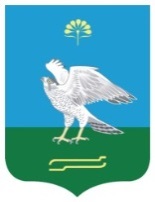 АДМИНИСТРАЦИЯСЕЛЬСКОГО ПОСЕЛЕНИЯ МИЯКИБАШЕВСКИЙ СЕЛЬСОВЕТ МУНИЦИПАЛЬНОГО РАЙОНА МИЯКИНСКИЙ РАЙОН РЕСПУБЛИКИ БАШКОРТОСТАНҠАРАРПОСТАНОВЛЕНИЕ24 август  2016й.№ 6824 августа 2016 г.